Сумська міська радаВиконавчий комітетРІШЕННЯРозглянувши заяви громадян та надані документи, відповідно до         статей 31, 32, 202, 224 Цивільного кодексу України, статті 177 Сімейного кодексу України, статей 17, 18 Закону України «Про охорону дитинства», пунктів 66, 67 Порядку провадження органами опіки та піклування діяльності, пов’язаної із захистом прав дитини, затвердженого постановою Кабінету Міністрів України від 24.09.2008 № 866 «Питання діяльності органів опіки та піклування, пов’язаної із захистом прав дитини», керуючись підпунктом 4 пункту «б» частини першої статті 34, частиною першою статті 52 Закону України «Про місцеве самоврядування в Україні», враховуючи рішення комісії з питань захисту прав дитини від 26.12.2019, протокол № 19, виконавчий комітет Сумської міської радиВИРІШИВ:Дозволити вчинити правочин:1. ОСОБА 1 на продаж від імені малолітнього ОСОБА 2, належної йому 1/5 частки квартири АДРЕСА 1, співвласниками якої є малолітні ОСОБА 3, ОСОБА 4, з одночасним даруванням на ім’я ОСОБА 2, від імені ОСОБА 5 1/8 частки належного їй будинку АДРЕСА 2, право користування яким мають малолітні ОСОБА 2, ОСОБА 3 та ОСОБА 4, та відповідної частки земельної ділянки за вищевказаною адресою. Правочин вчиняється за згодою матері дітей – ОСОБА 5.  2. ОСОБА 1 на продаж від імені малолітньої ОСОБА 3, належної їй 1/5 частки квартири АДРЕСА 1, співвласниками якої є малолітні ОСОБА 2, ОСОБА 4, з одночасним даруванням на ім’я ОСОБА 3 від імені ОСОБА 5 1/8 частки належного їй будинку АДРЕСА 2, право користування яким мають малолітні ОСОБА 2, ОСОБА 3 та ОСОБА 4, та відповідної частки земельної ділянки за вищевказаною адресою. Правочин вчиняється за згодою матері дітей – ОСОБА 5.  3. ОСОБА 1 на продаж від імені малолітнього ОСОБА 4, належної йому 1/5 частки квартири АДРЕСА 1, співвласниками якої є малолітні ОСОБА 2, ОСОБА 3, з одночасним даруванням на ім’я ОСОБА 4 від імені ОСОБА 5 1/8 частки  належного їй будинку АДРЕСА 2, право користування яким мають малолітні ОСОБА 2, ОСОБА 3 та ОСОБА 4, та відповідної частки земельної ділянки за вищевказаною адресою. Правочин вчиняється за згодою матері дітей – ОСОБА 5.  4. ОСОБА 6 на визначення часток у квартирі АДРЕСА 3, право користування якою має малолітня ОСОБА 7. Правочин вчиняється за згодою батьків дитини – ОСОБА 8, ОСОБА 9.5. ОСОБА 6 на укладення договору дарування на її ім’я від імені ОСОБА 10, ОСОБА 11, ОСОБА 12 належних їм часток часток у квартирі АДРЕСА 3, право користування якою має малолітня ОСОБА 7. Правочин вчиняється за згодою батьків дитини – ОСОБА 8, ОСОБА 9.6. ОСОБА 13 на укладення договору дарування на ім’я малолітньої ОСОБА 14 від її імені належної їй квартири АДРЕСА 4, право користування якою має вищезазначена малолітня дитина. 7. ОСОБА 15 на визначення часток у квартирі АДРЕСА 5, право користування якою має малолітня ОСОБА 16. Правочин вчиняється за згодою матері дитини – ОСОБА 17.  8. ОСОБА 15 на укладення договору купівлі - продажу на його ім’я від імені ОСОБА 18, належної їй частки квартири АДРЕСА 5, право користування якою має малолітня ОСОБА 16. Правочин вчиняється за згодою матері дитини – ОСОБА 17.  9. ОСОБА 15 на укладення договору купівлі - продажу на його ім’я від імені ОСОБА 19, належної їй частки кварти АДРЕСА 5, право користування якою має малолітня ОСОБА 16. Правочин вчиняється за згодою матері дитини – ОСОБА 17.  10. ОСОБА 20 на визначення часток у 4/5 частках, що є у спільній сумісній власності у квартирі АДРЕСА 5, право користування якою мають неповнолітня ОСОБА 21 та малолітня ОСОБА 22. Правочин вчиняється за згодою батька дітей – ОСОБА 23.11. ОСОБА 20 на укладення договору дарування на її ім’я від імені ОСОБА 24, ОСОБА 25, ОСОБА 26, належних їм часток квартири АДРЕСА 5, право користування якою мають неповнолітня ОСОБА 21 та малолітня ОСОБА 22. Правочин вчиняється за згодою батька дітей – ОСОБА 23.12. ОСОБА 27 на укладення договору дарування на її ім’я від імені ОСОБА 28 належної йому частки квартири АДРЕСА 6, право користування якою мають малолітні ОСОБА 29, ОСОБА 30. Правочин вчиняється за згодою батька дітей - ОСОБА 31. 13. ОСОБА 32 на укладення договору купівлі – продажу на її ім’я від імені ОСОБА 33, належної йому 1/2 частки кімнати № 419 у будинку АДРЕСА 7, право користування якою має малолітній ОСОБА 34. Правочин вчиняється за згодою батька дитини – ОСОБА 35. 14. ОСОБА 36 на укладення договору дарування на його ім’я від імені ОСОБА 37 належного йому будинку АДРЕСА 8, право користування якою мають малолітні ОСОБА 38, ОСОБА 39, ОСОБА 40 та ОСОБА 41 та відповідної земельної ділянки за вищевказаною адресою. Правочин вчиняється за згодою матері дітей – ОСОБА 42.15. ОСОБА 43 на продаж від імені малолітньої ОСОБА 44, належної їй 1/2 частки автомобіля НАЗВА 1, з подальшим зарахуванням коштів від продажу зазначеного автомобіля на рахунок вищезазначеної малолітньої дитини, відкритий в установі банку.16. Неповнолітньому ОСОБА 45 на продаж від його імені належної йому 1/4 частки квартири АДРЕСА 9, з одночасним даруванням на його ім’я від імені ОСОБА 46 1/2 частки належного їй будинку АДРЕСА 10, право користування яким має неповнолітній ОСОБА 45 та відповідної частки земельної ділянки за вищевказаною адресою.Міський голова					                      	       О.М. ЛисенкоПодопригора 701-915Надіслати: Подопригорі В.В. - 3 екз.ЛИСТ ПОГОДЖЕННЯдо проекту рішення виконавчого комітету Сумської міської ради«Про надання дозволу на укладення майнових угод за участю малолітніх та неповнолітніх, що проживають у місті Суми»Проект рішення підготовлений з урахуванням вимог Закону України «Про доступ до публічної інформації» та Закону України «Про захист персональних даних»                                     В.В. Подопригора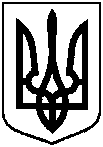                Проект               оприлюднено           «___» січня 2020 року від                      №        Начальник служби у справах дітейВ.В. ПодопригораГоловний спеціаліст-юрисконсультслужби у справах дітейА.О. КороткихЗаступник міського головиз питань діяльності виконавчих органів радиА.І. ДмітрєвскаяНачальник правового управлінняО.В. ЧайченкоНачальник відділу протокольної роботи та контролюЛ.В. МошаЗаступник міського голови,керуючий справами виконавчого комітетуС.Я. Пак